CHỦ ĐỀ 1: ĐẠI CƯƠNG VỀ CÔNG NGHỆBÀI 1: CÔNG NGHỆ VÀ ĐỜI SỐNG A. TRẮC NGHIỆM1. NHẬN BIẾT (16 câu)Câu 1: Khái niệm về nhà khoa học:A. Là người làm công tác nghiên cứu khoa học với các phương pháp nghiên cứu khác nhau trong các lĩnh vực, ngành nghề khác nhau, phục vụ cho mọi mặt đời sống của con người.B. Là hệ thống tri thức về mọi quy luật và sự vận động của vật chất, những quy luật của tự nhiên, xã hội, tư duy.C. Ba gồm các lĩnh vực Vật lí, Hóa học, Sinh học, Thiên văn học và Khoa học Trái Đất.D. Là việc ứng dụng các nguyên lí khoa hoc vào việc thiết kế, chế tạo, vận hành các máy móc, thiết bị, công trình, quy trình và hệ thống một cách hiệu quả và kinh tế nhất.Câu 2: Khái niệm về khoa học:A. Là hệ thống tri thức về bản chất, quy luật tồn tại và phát triển của sự vật, hiện tượng tự nhiên, xã hội và tư duy.B. Là ứng dụng các nguyên lí khoa học vào việc thiết kế, chế tạo, vận hành các máy móc, thiết bị, công trình, quy trình và hệ thống một cách hiệu quả và kinh tế nhất.C. Là các giải pháp để ứng dụng các phát minh khoa học vào mục đích thực tế, đặc biệt trong công nghiệp.D. Cả 3 đáp án trên.Câu 3: Người ta chia khoa học thành nhóm nào sau đây?A. Khoa học tự nhiênB. Khoa học xã hộiC. Cả A và B đều đúngD. Cả A và B đều saiCâu 4: Khái niệm về kĩ thuật:A. Là hệ thống tri thức về bản chất, quy luật tồn tại và phát triển của sự vật, hiện tượng tự nhiên, xã hội và tư duy.B. Là việc ứng dụng các nguyên lí khoa học vào việc thiết kế, chế tạo, vận hành các máy móc, thiết bị, công trình, quy trình và hệ thống một cách hiệu quả và kinh tế nhất.C. Là các giải pháp để ứng dụng các phát minh khoa học vào mục đích thực tế, đặc biệt trong công nghiệpD. Cả 3 đáp án trênCâu 5: Khái niệm về công nghệ:A. Là hệ thống tri thức về bản chất, quy luật tồn tại và phát triển của sự vật, hiện tượng tự nhiên, xã hội và tư duy.B. Là các giải pháp để ứng dụng các phát minh khoa học vào mục đích thực tế, đặc biệt trong công nghiệpC. Là ứng dụng các nguyên lí khoa học vào việc thiết kế, chế tạo, vận hành các máy móc, thiết bị, công trình, quy trình và hệ thống một cách hiệu quả và kinh tế nhất.D. Cả 3 đáp án trênCâu 6: Công nghệ được chia làm mấy lĩnh vực?A. 1B. 3C. 4D. 2Câu 7: Những thành tựu của khoa học tự nhiên nhằm mục đích gì?A. Nâng cao hiểu biết của con người về sự vật, hiện tượng và các quy luật củ tự nhiên.B. Ứng dụng để giải quyết các vấn đề trong thực tiễn, tạo dựng môi trường sống cho con người, định hìn cho sự phát triển của kinh tế, xã hội,…C. Cả A và B đều đúng.D. Cả A và B đều sai.Câu 8: Công nghệ được chia theo lĩnh vực nào?A. Lĩnh vực khoa họcB. Lĩnh vực kĩ thuậtC. Cả A và B đều đúngD. Cả A và B đều saiCâu 9: Công nghệ nào sau đây được phân loại theo lĩnh vực khoa học?A. Công nghệ hóa họcB. Công nghệ cơ khíC. Công nghệ xây dựngD. Công nghệ điệnCâu 10: Công nghệ nào sau đây không thuộc lĩnh vực kĩ thuật?A. Công nghệ cơ khíB. Công nghệ xây dựngC. Công nghệ điệnD. Công nghệ sinh họcCâu 11: Sự ra đời của kính hiển vi điện tử nhờ:A. Kiến thức vật líB. Kiến thức khoa học về vật lí, quang họcC. Quang họcD. Đáp án khácCâu 12: Có mấy căn cứ để phân loại công nghệ?A. 3B. 2C. 1D. 4Câu 13: Phân loại công nghệ dựa vào căn cứ nào sau đây?A. Theo lĩnh vực khoa họcB. Theo lĩnh vực kĩ thuậtC. Theo đối tượng áp dụngD. Cả 3 đáp án trênCâu 14: Đâu là công nghệ mới:A. AIB. IoTC. Cả A và B đều đúngD. Đáp án khácCâu 15: Ứng dụng của kính hiển vi điện tử nghiên cứu:A.  Cấu trúc siêu nhỏB. GenC. Vi rútD. Cả 3 đáp án trênCâu 16: Công nghệ làm thay đổi:A. Môi trườngB. Môi trường và khí hậuC. Khí hậuD. Đáp án khác2. THÔNG HIỂU (14 câu)Câu 1: Kĩ sư là người làm việc gì?A. Là người làm việc trong lĩnh vực kĩ thuật; có kiến thực về toán học, khoa học tự nhiên, có tư duy thiết kế, năng lực giải quyết vấn đề một cách sáng tạo.B. Là người làm công tác nghiên cứu khoa học với các phương pháp nghiên cứu khác nhau trong các lĩnh vực, ngành nghề khác nhau, phục vụ cho mọi mặt đời sống của con người.C. Là người làm việc trong lĩnh vực công nghệ; có năng lực chuyên môn, sớm được tiếp cận với những công nghệ mới.D. Cả 3 ý trên.Câu 2: Theo lĩnh vực khoa học có công nghệ nào?A. Công nghệ hóa họcB. Công nghệ sinh họcC. Công nghệ thông tinD. Cả 3 đáp án trênCâu 3: Công nghệ điện mặt trời sử dụngA. Năng lượng mặt trờiB. Năng lượng gióC. Cả A và B đều đúngD. Cả A và B đều saiCâu 4: Yếu tố xác định vai trò của công nghệ:A. Tự nhiên.B. Xã hội.C. Con người.D. Cả 3 ý trên.Câu 5: Công nghệ nào sau đây được phân loại theo lĩnh vực khoa học?A. Công nghệ thông tinB. Công nghệ vận tảiC. Công nghệ trồng cây trong nhà kínhD. Cả 3 đáp án trênCâu 6: Khoa học là hệ thống tri thức liên quan tới yếu tố nào?A. Tự nhiênB. Xã hội C. Tư duy D. Cả 3 đáp án trên.Câu 7: Công nghệ nào sau đây được phân loại theo lĩnh vực kĩ thuật?A. Công nghệ thông tinB. Công nghệ vận tảiC. Công nghệ trồng cây trong nhà kínhD. Cả 3 đáp án trênCâu 8: Quan hệ giữa khoa học, kĩ thuật và công nghệ thể hiện ở đặc điểm nào?A. Khoa học là cơ sở của kĩ thuật.B. Kĩ thuật tạo ra công nghệ mới, dựa trên công nghệ hiện có.C. Công nghệ thúc đẩy khoa học.D. Cả 3 đáp án trên.Câu 9: Công nghệ nào sau đây được phân loại theo đối tượng áp dụng?A. Công nghệ thông tinB. Công nghệ trồng cây trong nhà kínhC. Công nghệ vận tảiD. Cả 3 đáp án trênCâu 10: Theo đối tượng áp dụng có công nghệ nào sau đây?A. Công nghệ ô tôB. Công nghệ vật liệuC. Công nghệ nanoD. Cả 3 đáp án trênCâu 11: Công nghệ điện gió sử dụngA. Năng lượng mặt trờiB. Năng lượng gióC. Cả A và B đều đúngD. Cả A và B đều saiCâu 12: Quan sát bức tranh và cho biết: Hình ảnh dưới đây mô tả trồng cây theo phương pháp gì?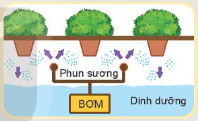 A. Phương pháp địa canh.B. Phương pháp thủy canh.C. Phương pháp khí canh.D. Cả 3 đáp án đều sai.Câu 13: Đặc diểm của công nghệ trong mỗi giai đoạn lịch sử là gì?A. Tính dẫn dắtB. Tính định hìnhC. Tính chi phốiD. Cả 3 đáp án trênCâu 14: Cho biết: Kỹ thuật là ứng dụng các nguyên lí khoa học vào quá trình nào của máy móc, thiết bị, công trình, quy trình và hệ thống một cách hiệu quả và kinh tế nhất.A. Vào việc thiết kếB. Chế tạoC. Vận hànhD. Cả 3 đáp án trên3. VẬN DỤNG (10 câu)Câu 1: Khoa học có mối quan hệ như thế nào đối với kĩ thuật?A. Khoa học giúp kĩ thuật tiến bộB. Kĩ thuật tạo cơ sở cho khoa học phát triểnC. Khoa học tạo cơ sở cho sự phát triển của kĩ thuậtD. Khoa học và kĩ thuật không có sự tác động qua lạiCâu 2: Môn học nào không thuộc khoa học tự nhiên?A. Địa lýB. Vật lýC. ToánD. Sinh học Câu 3: Khoa học tự nhiên nghiên cứu về điều gì?A. các hiện tượng của thế giới tự nhiênB. các quy luật của thế giới tự nhiên.C. quy luật hình thành của tự nhiênD. A và B đúngCâu 4: Yếu tố nào sau đây thúc đẩy công nghệ phát triển?A. Cơ sở khoa học của xã hội và con ngườiB. Nhu cầu của xã hội và con ngườiC. Trình độ khoa học của xã hội và con ngườiD. Đáp án khácCâu 5: Người hiện đại có gì khác biệt với người nguyên thủy về tổ chức xã hội?A. Sống theo hộ gia đình, bình đẳng nam nữB. Sống thành từng nhóm, định cư lâu dài ở một nơiC. Chế độ mẫu hệD. Đáp án khácCâu 6: Đâu là tên các lĩnh vực kĩ thuật?A. Kĩ thuật cơ khíB. Kĩ thuật xây dựngC. Kĩ thuật hóa họcD. Cả 3 đáp án trênCâu 7: Đâu là đặc điểm mối quan hệ giữa công nghệ với tự nhiên, con người và xã hội?A. Công nghệ ảnh hưởng tới tự nhiên như làm thay đổi môi trường, khí hậu...B. Tự nhiên cũng làm công nghệ phát triển khi sử dụng các công nghệ sạch, an toàn.C. Công nghệ giúp tạo ra các sản phẩm để nâng cao đời sống vật chất, tinh thần cho con người và xã hội. Ngược lại, nhu cầu ngày càng tăng của con người và xã hội lại thúc đẩy công nghệ phát triển.D. Cả 3 đáp án trên.Câu 8: Sự khác biệt về đời sống vật chất của người nguyên thủy và người hiện đại là?A. Công cụ lao động và phương thức lao độngB. Nhà ởC. A và B đúngD. A đúng, B saiCâu 9: Môn học nào không thuộc khoa học xã hội?A. VănB. Sinh họcC. Giáo dục công dânD. Lịch sửCâu 10: Đời sống tinh thần của người hiện đại khác với người nguyên thủy như thế nào ?A. Biết làm đồ trang sức, vẽ trang trí, có tục chôn cất người chết.B. Chế tạo nhiều sản phẩm độc đáo, xuất khẩu nước ngoài.C. Cả A và B đều đúng.D. A đúng B sai.4. VẬN DỤNG CAO (2 câu)Câu 1: Nhà khoa học Albert Einstein phát minh định luật gì?A. Bảng tuần hoàn các nguyên tố hóa học.B. Định luật bảo toàn vật chất và chuyển động.C. Thuyết tương đối.D. Thuyết nhiệt động học phân tử.Câu 2: Nhà khoa học James Watt có phát minh nào?A. Lực hấp dẫn.B. Nguyên lý tiêm chủng, lên men vi sinh.C. Thuyết lượng tử.D. Động cơ hơi nước.B. ĐÁP ÁN1. NHẬN BIẾT2. THÔNG HIỂU3. VẬN DỤNG4. VẬN DỤNG CAO1A2A3C4B5B6D7C8C9A10D11B12A13D14C15D16B1A2D3C4D5A6D7B8D9B10D11C12C13D14D1C2A3D4B5A6D7D8C9B10B1C2D